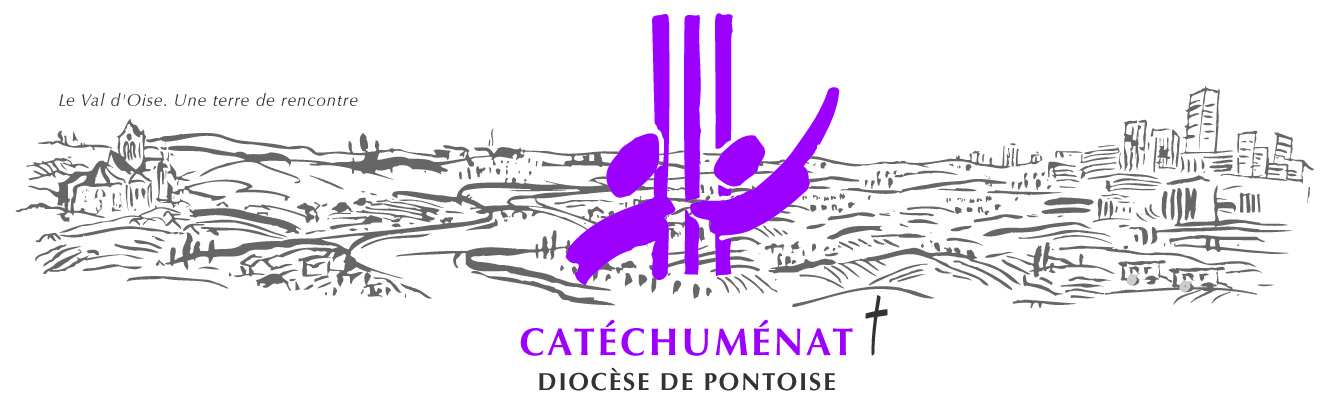 Lettre à l’évêque en vue des sacrements Tout sacrement est un don de Dieu.Chaque sacrement demande une adhésion libre car Dieu ne s’impose jamais.  Il appartient donc à chaque catéchumène ou à chaque confirmand de demander le sacrement à l’évêque lorsqu’il se sent prêt.La composition de cette lettre n’est ni une « démarche imposée », ni un « examen de passage ». C’est un moment privilégié de libre expression où chacun peut s’adresser en confiance à son évêque. Il est bien évident que cette lettre est confidentielle.  Elle doit être datée et signée. Si besoin, l’accompagnateur ou le parrain aidera la personne demandeuse du sacrement à rédiger sa lettre, en veillant bien à la respecter dans ce qu’elle souhaite dire à l’évêque, ne lui soufflons pas notre réponse ! 
Comment composer cette lettre ?Inscrire les nom/prénom et adresse.S’adresser à l’évêque comme à un père : Père ou Monseigneur Lalanne….Se présenter brièvement : son nom, sa situation (étudiante, professionnelle, familiale…) et confier les événements qui marquent sa vie.
Le parcours de  préparation à la Confirmation a-t-il  permis d’approfondir sa relation au Christ ? A-t-il permis un nouvel éclairage sur sa vie, ses relations avec le conjoint, la famille, les relations professionnelles ?
Évoquer l’appel reçu pour vivre en chrétien confirmé - son projet de vie – sa vie en Eglise – ses engagements….
Demander les sacrements (confirmation ou confirmation et eucharistie).La lettre est à remettre à l’accompagnateur dans une enveloppe cachetée, adressée à Monseigneur Lalanne  et portant au dos les nom et prénom du confirmand ainsi qu’une adresse postale valide. Les responsables paroissiaux la transmettent  au service diocésain qui la fait suivre, avec le dossier,  à l’évêque.Monseigneur Lalanne répond personnellement à chaque lettre reçue.